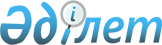 Арыс қалалық мәслихатының 2016 жылғы 22 желтоқсандағы № 8/49-VІ "2017-2019 жылдарға арналған қалалық бюджет туралы" шешіміне өзгерістер енгізу туралы
					
			Мерзімі біткен
			
			
		
					Оңтүстiк Қазақстан облысы Арыс қалалық мәслихатының 2017 жылғы 19 сәуірдегі № 12/83-VI шешiмi. Оңтүстiк Қазақстан облысының Әдiлет департаментiнде 2017 жылғы 25 сәуірде № 4076 болып тiркелдi. 2018 жылдың 1 қаңтарына дейін қолданыста болды
      Қазақстан Республикасының 2008 жылғы 4 желтоқсандағы Бюджет кодексінің 109-бабының 5-тармағына, "Қазақстан Республикасындағы жергілікті мемлекеттік басқару және өзін-өзі басқару туралы" Қазақстан Республикасының 2001 жылғы 23 қаңтардағы Заңының 6-бабының 1-тармағының 1) тармақшасына және Оңтүстік Қазақстан облыстық мәслихатының 2017 жылғы 30 наурыздағы № 11/109-VІ "Оңтүстік Қазақстан облыстық мәслихатының 2016 жылғы 9 желтоқсандағы № 8/74-VІ "2017-2019 жылдарға арналған облыстық бюджет туралы" шешіміне өзгерістер мен толықтыру енгізу туралы" Нормативтік құқықтық актілерді мемлекеттік тіркеу тізілімінде № 4007 тіркелген шешіміне сәйкес, Арыс қалалық мәслихаты ШЕШІМ ҚАБЫЛДАДЫ:
      1. Арыс қалалық мәслихатының 2016 жылғы 22 желтоқсандағы № 8/49-VІ "2017-2019 жылдарға арналған қалалық бюджет туралы" (Нормативтік құқықтық актілерді мемлекеттік тіркеу тізілімінде № 3952 нөмірімен тіркелген, 2017 жылғы 10 қаңтардағы "Арыс ақиқаты" газетінде жарияланған) шешіміне келесі өзгерістер енгізілсін:
      1 тармақ мынадай редакцияда жазылсын:
      "1. Арыс қаласының 2017-2019 жылдарға арналған қалалық бюджеті 1, 2 және 3-қосымшаларға сәйкес, оның ішінде 2017 жылға мынадай көлемде бекітілсін:
      1) кiрiстер – 12 053 368 мың теңге, оның iшiнде:
      салықтық түсiмдер – 1 443 375 мың теңге;
      салықтық емес түсiмдер – 17 418 мың теңге;
      негiзгi капиталды сатудан түсетiн түсiмдер – 31 376 мың теңге;
      трансферттер түсiмi – 10 561 199 мың теңге;
      2) шығындар – 12 026 281 мың теңге;
      3) таза бюджеттiк кредиттеу – 9 355 мың теңге, оның ішінде:
      бюджеттік кредиттер – 13 614 мың теңге;
      бюджеттік кредиттерді өтеу – 4 259 мың теңге;
      4) қаржы активтерімен операциялар бойынша сальдо – 101 834 мың теңге, оның ішінде:
      қаржы активтерін сатып алу – 101 834 мың теңге;
      мемлекеттің қаржы активтерін сатудан түсетін түсімдер – 0;
      5) бюджет тапшылығы – - 84 102 мың теңге;
      6) бюджет тапшылығын қаржыландыру – 84 102 мың теңге.".
      2-тармақ мынадай редакцияда жазылсын:
      "2. 2017 жылға жеке табыс салығы және әлеуметтік салық түсімдерінің жалпы сомасын бөлу нормативтері:
      төлем көзінен салық салынатын табыстардан ұсталатын жеке табыс салығы бойынша:
      қалалық бюджетке – 88,0 пайыз;
      облыстық бюджетке – 12,0 пайыз;
      төлем көзінен салық салынбайтын табыстардан ұсталатын жеке табыс салығы бойынша:
      қалалық бюджетке – 100 пайыз;
      төлем көзінен салық салынбайтын шетелдік азаматтар табыстарынан ұсталатын жеке табыс салығы және әлеуметтік салық бойынша:
      қалалық бюджетке – 50 пайыз;
      облыстық бюджетке – 50 пайыз болып белгіленсін.".
      Көрсетілген шешімнің 1 қосымшасы осы шешімнің 1 қосымшасына сәйкес жаңа редакцияда жазылсын.
      2. Осы шешім 2017 жылдың 1 қаңтарынан бастап қолданысқа енгізіледі. 2017 жылға арналған қалалық бюджет
					© 2012. Қазақстан Республикасы Әділет министрлігінің «Қазақстан Республикасының Заңнама және құқықтық ақпарат институты» ШЖҚ РМК
				
      Қалалық мәслихат

      сессиясының төрағасы

Ғ.Жаңбыров
Арыс қалалық мәслихатының
2017 жылғы 19 сәуірдегі № 12/83-VI
шешіміне 1-қосымшаАрыс қалалық мәслихатының
2016 жылғы 22 желтоқсандағы № 8/49-VI
шешіміне 1-қосымша
Санаты Атауы
Санаты Атауы
Санаты Атауы
Санаты Атауы
Сомасы, мың теңге
Сыныбы
Сыныбы
Сыныбы
Сомасы, мың теңге
Iшкi сыныбы
Iшкi сыныбы
Сомасы, мың теңге
1
1
1
2
3
1. КІРІСТЕР
12053368
САЛЫҚТЫҚ ТҮСІМДЕР
1443375
1
Салықтық түсімдер
1443375
01
Табыс салығы
494394
2
Жеке табыс салығы
494394
03
Әлеуметтiк салық
240940
1
Әлеуметтік салық
240940
04
Меншiкке салынатын салықтар
630851
1
Мүлiкке салынатын салықтар
545212
3
Жер салығы
28499
4
Көлiк құралдарына салынатын салық
55526
5
Бірыңғай жер салығы
1614
05
Тауарларға, жұмыстарға және қызметтерге салынатын iшкi салықтар
66005
2
Акциздер
8604
3
Табиғи және басқа ресурстарды пайдаланғаны үшiн түсетiн түсiмдер
37094
4
Кәсiпкерлiк және кәсiби қызметтi жүргiзгенi үшiн алынатын алымдар
18019
5
Ойын бизнесіне салық
2288
07
Басқа да салықтар
1106
1
Басқа да салықтар
1106
08
Заңдық мәнді іс-әрекеттерді жасағаны және (немесе) оған уәкілеттігі бар мемлекеттік органдар немесе лауазымды адамдар құжаттар бергені үшін алынатын міндетті төлемдер
10079
1
Мемлекеттік баж
10079
САЛЫҚТЫҚ ЕМЕС ТҮСІМДЕР
17418
2
Салықтық емес түсiмдер
17418
01
Мемлекеттік меншіктен түсетін кірістер
10550
1
Мемлекеттік кәсіпорындардың таза кірісі бөлігіндегі түсімдер
1824
5
Мемлекет меншігіндегі мүлікті жалға беруден түсетін кірістер
8258
9
Мемлекеттік меншіктен түсетін өзге де кірістер
468
06
Басқа да салықтық емес түсiмдер
6868
1
Басқа да салықтық емес түсiмдер
6868
НЕГІЗГІ КАПИТАЛДЫ САТУДАН ТҮСЕТІН ТҮСІМДЕР
31376
3
Негізгі капиталды сатудан түсетін түсімдер
31376
03
Жердi және материалдық емес активтердi сату
31376
1
Жерді сату
31376
ТРАНСФЕРТТЕР ТҮСІМІ
10561199
4
Трансферттер түсімі
10561199
02
Мемлекеттiк басқарудың жоғары тұрған органдарынан түсетiн трансферттер
10561199
2
Облыстық бюджеттен түсетiн трансферттер
10561199
Функционалдық топ Атауы
Функционалдық топ Атауы
Функционалдық топ Атауы
Функционалдық топ Атауы
Функционалдық топ Атауы
Сомасы, мың теңге
Кіші функция
Кіші функция
Кіші функция
Кіші функция
Сомасы, мың теңге
Бюджеттік бағдарлама әкімшісі
Бюджеттік бағдарлама әкімшісі
Бюджеттік бағдарлама әкімшісі
Сомасы, мың теңге
Бағдарлама
Бағдарлама
Сомасы, мың теңге
1
1
1
1
2
3
2. ШЫҒЫНДАР
12026281
01
Жалпы сипаттағы мемлекеттiк қызметтер
341791
1
Мемлекеттiк басқарудың жалпы функцияларын орындайтын өкiлдi, атқарушы және басқа органдар
264299
112
Аудан (облыстық маңызы бар қала) мәслихатының аппараты
23626
001
Аудан (облыстық маңызы бар қала) мәслихатының қызметін қамтамасыз ету жөніндегі қызметтер
23346
003
Мемлекеттік органның күрделі шығыстары
280
122
Аудан (облыстық маңызы бар қала) әкімінің аппараты
111313
001
Аудан (облыстық маңызы бар қала) әкімінің қызметін қамтамасыз ету жөніндегі қызметтер
110434
003
Мемлекеттік органның күрделі шығыстары
879
123
Қаладағы аудан, аудандық маңызы бар қала, кент, ауыл, ауылдық округ әкімінің аппараты
129360
001
Қаладағы аудан, аудандық маңызы бар қаланың, кент, ауыл, ауылдық округ әкімінің қызметін қамтамасыз ету жөніндегі қызметтер
120216
022
Мемлекеттік органның күрделі шығыстары
1241
032
Ведомстволық бағыныстағы мемлекеттік мекемелерінің және ұйымдарының күрделі шығыстары
7903
5
Жоспарлау және статистикалық қызмет
1500
459
Ауданның (облыстық маңызы бар қаланың) экономика және қаржы бөлімі
1500
061
Бюджеттік инвестициялар және мемлекеттік-жекешелік әріптестік, оның ішінде концессия мәселелері жөніндегі құжаттаманы сараптау және бағалау
1500
9
Жалпы сипаттағы өзге де мемлекеттiк қызметтер
75992
458
Ауданның (облыстық маңызы бар қаланың) тұрғын үй-коммуналдық шаруашылығы, жолаушылар көлігі және автомобиль жолдары бөлімі
43619
001
Жергілікті деңгейде тұрғын үй-коммуналдық шаруашылығы, жолаушылар көлігі және автомобиль жолдары саласындағы мемлекеттік саясатты іске асыру жөніндегі қызметтер
43419
013
Мемлекеттік органның күрделі шығыстары
200
459
Ауданның (облыстық маңызы бар қаланың) экономика және қаржы бөлімі
32373
001
Ауданның (облыстық маңызы бар қаланың) экономикалық саясаттын қалыптастыру мен дамыту, мемлекеттік жоспарлау, бюджеттік атқару және коммуналдық меншігін басқару саласындағы мемлекеттік саясатты іске асыру жөніндегі қызметтер
32223
015
Мемлекеттік органның күрделі шығыстары
150
02
Қорғаныс
13428
1
Әскери мұқтаждар
11744
122
Аудан (облыстық маңызы бар қала) әкімінің аппараты
11744
005
Жалпыға бірдей әскери міндетті атқару шеңберіндегі іс-шаралар
11744
2
Төтенше жағдайлар жөнiндегi жұмыстарды ұйымдастыру
1684
122
Аудан (облыстық маңызы бар қала) әкімінің аппараты
1684
006
Аудан (облыстық маңызы бар қала) ауқымындағы төтенше жағдайлардың алдын алу және оларды жою
400
007
Аудандық (қалалық) ауқымдағы дала өрттерінің, сондай-ақ мемлекеттік өртке қарсы қызмет органдары құрылмаған елдi мекендерде өрттердің алдын алу және оларды сөндіру жөніндегі іс-шаралар
1284
04
Бiлiм беру
6745503
1
Мектепке дейiнгi тәрбие және оқыту
1087757
123
Қаладағы аудан, аудандық маңызы бар қала, кент, ауыл, ауылдық округ әкімінің аппараты
80254
004
Мектепке дейінгі тәрбие мен оқыту ұйымдарының қызметін қамтамасыз ету
38777
041
Мектепке дейінгі білім беру ұйымдарында мемлекеттік білім беру тапсырысын іске асыруға
41477
464
Ауданның (облыстық маңызы бар қаланың) білім бөлімі
1007503
009
Мектепке дейінгі тәрбие мен оқыту ұйымдарының қызметін қамтамасыз ету
71450
040
Мектепке дейінгі білім беру ұйымдарында мемлекеттік білім беру тапсырысын іске асыруға
936053
2
Бастауыш, негізгі орта және жалпы орта білім беру
5290640
123
Қаладағы аудан, аудандық маңызы бар қала, кент, ауыл, ауылдық округ әкімінің аппараты
250
005
Ауылдық жерлерде балаларды мектепке дейін тегін алып баруды және кері алып келуді ұйымдастыру
250
464
Ауданның (облыстық маңызы бар қаланың) білім бөлімі
4813313
003
Жалпы білім беру
4748782
006
Балаларға қосымша білім беру
64531
467
Ауданның (облыстық маңызы бар қаланың) құрылыс бөлімі
477077
024
Бастауыш, негізгі орта және жалпы орта білім беру объектілерін салу және реконструкциялау
477077
9
Бiлiм беру саласындағы өзге де қызметтер
367106
464
Ауданның (облыстық маңызы бар қаланың) білім бөлімі
367106
001
Жергілікті деңгейде білім беру саласындағы мемлекеттік саясатты іске асыру жөніндегі қызметтер
18166
005
Ауданның (областык маңызы бар қаланың) мемлекеттік білім беру мекемелер үшін оқулықтар мен оқу-әдiстемелiк кешендерді сатып алу және жеткізу
140838
012
Мемлекеттік органның күрделі шығыстары
300
015
Жетім баланы (жетім балаларды) және ата-аналарының қамқорынсыз қалған баланы (балаларды) күтіп-ұстауға қамқоршыларға (қорғаншыларға) ай сайынға ақшалай қаражат төлемі
22834
022
Жетім баланы (жетім балаларды) және ата-анасының қамқорлығынсыз қалған баланы (балаларды) асырап алғаны үшін Қазақстан азаматтарына біржолғы ақша қаражатын төлеуге арналған төлемдер
2553
067
Ведомстволық бағыныстағы мемлекеттік мекемелерінің және ұйымдарының күрделі шығыстары
182415
05
Денсаулық сақтау
120
9
Денсаулық сақтау саласындағы өзге де қызметтер
120
123
Қаладағы аудан, аудандық маңызы бар қала, кент, ауыл, ауылдық округ әкімінің аппараты
120
002
Шұғыл жағдайларда сырқаты ауыр адамдарды дәрігерлік көмек көрсететін ең жақын денсаулық сақтау ұйымына дейін жеткізуді ұйымдастыру
120
06
Әлеуметтiк көмек және әлеуметтiк қамсыздандыру
753228
1
Әлеуметтiк қамсыздандыру
338909
451
Ауданның (облыстық маңызы бар қаланың) жұмыспен қамту және әлеуметтік бағдарламалар бөлімі
333 901
005
Мемлекеттік атаулы әлеуметтік көмек 
922
016
18 жасқа дейінгі балаларға мемлекеттік жәрдемақылар
165519
025
Өрлеу жобасы бойынша келісілген қаржылай көмекті енгізу
167 460
464
Ауданның (облыстық маңызы бар қаланың) білім бөлімі
5008
030
Патронат тәрбиешілерге берілген баланы (балаларды) асырап бағу 
5008
2
Әлеуметтiк көмек
365560
451
Ауданның (облыстық маңызы бар қаланың) жұмыспен қамту және әлеуметтік бағдарламалар бөлімі
358172
002
Жұмыспен қамту бағдарламасы
146686
004
Ауылдық жерлерде тұратын денсаулық сақтау, білім беру, әлеуметтік қамтамасыз ету, мәдениет, спорт және ветеринар мамандарына отын сатып алуға Қазақстан Республикасының заңнамасына сәйкес әлеуметтік көмек көрсету
5482
006
Тұрғын үйге көмек көрсету
16225
007
Жергілікті өкілетті органдардың шешімі бойынша мұқтаж азаматтардың жекелеген топтарына әлеуметтік көмек
26217
010
Үйден тәрбиеленіп оқытылатын мүгедек балаларды материалдық қамтамасыз ету
1900
014
Мұқтаж азаматтарға үйде әлеуметтiк көмек көрсету
68531
017
Мүгедектерді оңалту жеке бағдарламасына сәйкес, мұқтаж мүгедектерді міндетті гигиеналық құралдармен және ымдау тілі мамандарының қызмет көрсетуін, жеке көмекшілермен қамтамасыз ету
67173
023
Жұмыспен қамту орталықтарының қызметін қамтамасыз ету
25958
464
Ауданның (облыстық маңызы бар қаланың) білім бөлімі
7388
008
Жергілікті өкілді органдардың шешімі бойынша білім беру ұйымдарының күндізгі оқу нысанында оқитындар мен тәрбиеленушілерді қоғамдық көлікте (таксиден басқа) жеңілдікпен жол жүру түрінде әлеуметтік қолдау 
7388
9
Әлеуметтiк көмек және әлеуметтiк қамтамасыз ету салаларындағы өзге де қызметтер
48759
451
Ауданның (облыстық маңызы бар қаланың) жұмыспен қамту және әлеуметтік бағдарламалар бөлімі
48759
001
Жергілікті деңгейде халық үшін әлеуметтік бағдарламаларды жұмыспен қамтуды қамтамасыз етуді іске асыру саласындағы мемлекеттік саясатты іске асыру жөніндегі қызметтер 
35082
011
Жәрдемақыларды және басқа да әлеуметтік төлемдерді есептеу, төлеу мен жеткізу бойынша қызметтерге ақы төлеу
2347
050
Қазақстан Республикасында мүгедектердің құқықтарын қамтамасыз ету және өмір сүру сапасын жақсарту жөніндегі 2012 - 2018 жылдарға арналған іс-шаралар жоспарын іске асыру
5754
067
Ведомстволық бағыныстағы мемлекеттік мекемелерінің және ұйымдарының күрделі шығыстары
5576
07
Тұрғын үй-коммуналдық шаруашылық
2831634
1
Тұрғын үй шаруашылығы
2312376
455
Ауданның (облыстық маңызы бар қаланың) мәдениет және тілдерді дамыту бөлімі
4747
024
Нәтижелі жұмыспен қамтуды және жаппай кәсіпкерлікті дамыту бағдарламасы шеңберінде қалалардың және ауылдық елді мекендердің объектілерін жөндеу
4747
458
Ауданның (облыстық маңызы бар қаланың) тұрғын үй-коммуналдық шаруашылығы, жолаушылар көлігі және автомобиль жолдары бөлімі
225957
004
Азматтардың жекелген санаттарын тұрғын үймен қамтамасыз ету
20000
006
Қазақстан Республикасының сейсмоқауіпті өңірлерінде орналысқан тұрғын үйлердің сейсмотұрақтылығын қолдауға бағытталған іс-шаралар
6000
041
Нәтижелі жұмыспен қамтуды және жаппай кәсіпкерлікті дамыту бағдарламасы шеңберінде қалалардың және ауылдық елді мекендердің объектілерін жөндеу және абаттандыру
198 944
049
Көп пәтерлі тұрғын үйлерде энергетикалық аудит жүргізу
1013
467
Ауданның (облыстық маңызы бар қаланың) құрылыс бөлімі
2071562
003
Коммуналдық тұрғын үй қорының тұрғын үйін жобалау және (немесе) салу, реконструкциялау
753672
004
Инженерлік-коммуникациялық инфрақұрылымды жобалау, дамыту және (немесе) жайластыру
1317890
479
Ауданның (облыстық маңызы бар қаланың) тұрғын үй инспекциясы бөлімі 
10110
001
Жергілікті деңгейде тұрғын үй қоры саласындағы мемлекеттік саясатты іске асыру жөніндегі қызметтер
10046
005
Мемлекеттік органның күрделі шығыстары
64
2
Коммуналдық шаруашылық
318887
458
Ауданның (облыстық маңызы бар қаланың) тұрғын үй-коммуналдық шаруашылығы, жолаушылар көлігі және автомобиль жолдары бөлімі
318887
011
Шағын қалаларды жылумен жабдықтауды үздіксіз қамтамасыз ету
60358
028
Коммуналдық шаруашылығын дамыту
132679
029
Сумен жабдықтау және су бұру жүйелерін дамыту
104541
058
Елді мекендердегі сумен жабдықтау және су бұру жүйелерін дамыту
21309
3
Елді-мекендерді көркейту
200371
458
Ауданның (облыстық маңызы бар қаланың) тұрғын үй-коммуналдық шаруашылығы, жолаушылар көлігі және автомобиль жолдары бөлімі
200371
015
Елдi мекендердегі көшелердi жарықтандыру
47272
016
Елдi мекендердiң санитариясын қамтамасыз ету
40000
017
Жерлеу орындарын ұстау және туыстары жоқ адамдарды жерлеу
369
018
Елдi мекендердi абаттандыру және көгалдандыру
112730
08
Мәдениет, спорт, туризм және ақпараттық кеңістiк
420667
1
Мәдениет саласындағы қызмет
75678
455
Ауданның (облыстық маңызы бар қаланың) мәдениет және тілдерді дамыту бөлімі
75678
003
Мәдени-демалыс жұмысын қолдау
75678
2
Спорт
199242
123
Қаладағы аудан, аудандық маңызы бар қала, кент, ауыл, ауылдық округ әкімінің аппараты
120
028
Жергілікті деңгейде дене шынықтыру – сауықтыру және спорттық іс-шараларды іске асыру
120
465
Ауданның (облыстық маңызы бар қаланың) дене шынықтыру және спорт бөлімі
199122
001
Жергілікті деңгейде дене шынықтыру және спорт саласындағы мемлекеттік саясатты іске асыру жөніндегі қызметтер
10733
004
Мемлекеттік органның күрделі шығыстары
300
005
Ұлттық және бұқаралық спорт түрлерін дамыту
176352
006
Аудандық (облыстық маңызы бар қалалық) деңгейде спорттық жарыстар өткiзу
2500
007
Әртүрлi спорт түрлерi бойынша аудан (облыстық маңызы бар қала) құрама командаларының мүшелерiн дайындау және олардың облыстық спорт жарыстарына қатысуы
7500
032
Ведомстволық бағыныстағы мемлекеттік мекемелерінің және ұйымдарының күрделі шығыстары
1737
3
Ақпараттық кеңiстiк
90030
455
Ауданның (облыстық маңызы бар қаланың) мәдениет және тілдерді дамыту бөлімі
59712
006
Аудандық (қалалық) кiтапханалардың жұмыс iстеуi
52719
007
Мемлекеттiк тiлдi және Қазақстан халқының басқа да тiлдерін дамыту
6993
456
Ауданның (облыстық маңызы бар қаланың) ішкі саясат бөлімі
30318
002
Мемлекеттік ақпараттық саясат жүргізу жөніндегі қызметтер
30318
9
Мәдениет, спорт, туризм және ақпараттық кеңiстiктi ұйымдастыру жөнiндегi өзге де қызметтер
55717
455
Ауданның (облыстық маңызы бар қаланың) мәдениет және тілдерді дамыту бөлімі
17949
001
Жергілікті деңгейде тілдерді және мәдениетті дамыту саласындағы мемлекеттік саясатты іске асыру жөніндегі қызметтер
11624
032
Ведомстволық бағыныстағы мемлекеттік мекемелерінің және ұйымдарының күрделі шығыстары
6325
456
Ауданның (облыстық маңызы бар қаланың) ішкі саясат бөлімі
37768
001
Жергілікті деңгейде ақпарат, мемлекеттілікті нығайту және азаматтардың әлеуметтік сенімділігін қалыптастыру саласында мемлекеттік саясатты іске асыру жөніндегі қызметтер
20344
003
Жастар саясаты саласында іс-шараларды іске асыру
17424
09
Отын-энергетика кешенi және жер қойнауын пайдалану
99836
9
Отын-энергетика кешені және жер қойнауын пайдалану саласындағы өзге де қызметтер
99836
458
Ауданның (облыстық маңызы бар қаланың) тұрғын үй-коммуналдық шаруашылығы, жолаушылар көлігі және автомобиль жолдары бөлімі
99836
036
Газ тасымалдау жүйесін дамыту
99836
10
Ауыл, су, орман, балық шаруашылығы, ерекше қорғалатын табиғи аумақтар, қоршаған ортаны және жануарлар дүниесін қорғау, жер қатынастары
224364
1
Ауыл шаруашылығы
219777
467
Ауданның (облыстық маңызы бар қаланың) құрылыс бөлімі
2300
010
Ауыл шаруашылығы объектілерін дамыту
2300
473
Ауданның (облыстық маңызы бар қаланың) ветеринария бөлімі
185321
001
Жергілікті деңгейде ветеринария саласындағы мемлекеттік саясатты іске асыру жөніндегі қызметтер
20114
003
Мемлекеттік органның күрделі шығыстары 
332
007
Қаңғыбас иттер мен мысықтарды аулауды және жоюды ұйымдастыру
3651
008
Алып қойылатын және жойылатын ауру жануарлардың, жануарлардан алынатын өнімдер мен шикізаттың құнын иелеріне өтеу
4501
009
Жануарлардың энзоотиялық аурулары бойынша ветеринариялық іс-шараларды жүргізу
21786
010
Ауыл шаруашылығы жануарларын сәйкестендіру жөніндегі іс-шараларды өткізу
1000
011
Эпизоотияға қарсы іс-шаралар жүргізу
133937
477
Ауданның (облыстық маңызы бар қаланың) ауыл шаруашылығы мен жер қатынастары бөлімі
32156
001
Жергілікті деңгейде ауыл шаруашылығы және жер қатынастары саласындағы мемлекеттік саясатты іске асыру жөніндегі қызметтер
30511
003
Мемлекеттік органның күрделі шығыстары
1645
9
Ауыл, су, орман, балық шаруашылығы, қоршаған ортаны қорғау және жер қатынастары саласындағы басқа да қызметтер
4587
459
Ауданның (облыстық маңызы бар қаланың) экономика және қаржы бөлімі
4587
099
Мамандардың әлеуметтік көмек көрсетуі жөніндегі шараларды іске асыру
4587
11
Өнеркәсіп, сәулет, қала құрылысы және құрылыс қызметі
79894
2
Сәулет, қала құрылысы және құрылыс қызметі
79894
467
Ауданның (облыстық маңызы бар қаланың) құрылыс бөлімі
14196
001
Жергілікті деңгейде құрылыс саласындағы мемлекеттік саясатты іске асыру жөніндегі қызметтер
14137
017
Мемлекеттік органның күрделі шығыстары
59
468
Ауданның (облыстық маңызы бар қаланың) сәулет және қала құрылысы бөлімі
65698
001
Жергілікті деңгейде сәулет және қала құрылысы саласындағы мемлекеттік саясатты іске асыру жөніндегі қызметтер
13397
003
Аудан аумағында қала құрылысын дамыту схемаларын және елді мекендердің бас жоспарларын әзірлеу
52197
004
Мемлекеттік органның күрделі шығыстары
104
12
Көлiк және коммуникация
409577
1
Автомобиль көлiгi
409577
458
Ауданның (облыстық маңызы бар қаланың) тұрғын үй-коммуналдық шаруашылығы, жолаушылар көлігі және автомобиль жолдары бөлімі
409577
022
Көлік инфрақұрылымын дамыту
118944
023
Автомобиль жолдарының жұмыс істеуін қамтамасыз ету
290633
13
Басқалар
71209
3
Кәсiпкерлiк қызметтi қолдау және бәсекелестікті қорғау
20230
469
Ауданның (облыстық маңызы бар қаланың) кәсіпкерлік бөлімі
20230
001
Жергілікті деңгейде кәсіпкерлікті дамыту саласындағы мемлекеттік саясатты іске асыру жөніндегі қызметтер
20199
004
Мемлекеттік органның күрделі шығыстары
31
9
Басқалар
50979
458
Ауданның (облыстық маңызы бар қаланың) тұрғын үй-коммуналдық шаруашылығы, жолаушылар көлігі және автомобиль жолдары бөлімі
28979
040
Өңірлерді дамытудың 2020 жылға дейінгі бағдарламасы шеңберінде өңірлерді экономикалық дамытуға жәрдемдесу бойынша шараларды іске асыру
28979
459
Ауданның (облыстық маңызы бар қаланың) экономика және қаржы бөлімі
22000
012
Ауданның (облыстық маңызы бар қаланың) жергілікті атқарушы органының резерві
22000
14
Борышқа қызмет көрсету
6
1
Борышқа қызмет көрсету
6
459
Ауданның (облыстық маңызы бар қаланың) экономика және қаржы бөлімі
6
021
Жергілікті атқарушы органдардың облыстық бюджеттен қарыздар бойынша сыйақылар мен өзге де төлемдерді төлеу бойынша борышына қызмет көрсету 
6
15
Трансферттер
35024
1
Трансферттер
35024
459
Ауданның (облыстық маңызы бар қаланың) экономика және қаржы бөлімі
35024
006
Нысаналы пайдаланылмаған (толық пайдаланылмаған) трансферттерді қайтару
9178
051
Жергілікті өзін-өзі басқару органдарына берілетін трансферттер
25698
054
Қазақстан Республикасының Ұлттық қорынан берілетін нысаналы трансферт есебінен республикалық бюджеттен бөлінген пайдаланылмаған (түгел пайдаланылмаған) нысаналы трансферттердің сомасын қайтару
148
3. ТАЗА БЮДЖЕТТІК КРЕДИТТЕУ
9355
Функционалдық топ Атауы
Функционалдық топ Атауы
Функционалдық топ Атауы
Функционалдық топ Атауы
Функционалдық топ Атауы
Сомасы, мың теңге
Кіші функция
Кіші функция
Кіші функция
Кіші функция
Сомасы, мың теңге
Бюджеттік бағдарлама әкімшісі
Бюджеттік бағдарлама әкімшісі
Бюджеттік бағдарлама әкімшісі
Сомасы, мың теңге
Бағдарлама
Бағдарлама
Сомасы, мың теңге
1
1
1
1
2
3
БЮДЖЕТТІК КРЕДИТТЕР
13614
10
Ауыл, су, орман, балық шаруашылығы, ерекше қорғалатын табиғи аумақтар, қоршаған ортаны және жануарлар дүниесін қорғау, жер қатынастары
13614
9
Ауыл, су, орман, балық шаруашылығы, қоршаған ортаны қорғау және жер қатынастары саласындағы басқа да қызметтер
13614
459
Ауданның (облыстық маңызы бар қаланың) экономика және қаржы бөлімі
13614
018
Мамандарды әлеуметтік қолдау шараларын іске асыру үшін бюджеттік кредиттер
13614
Санаты Атауы
Санаты Атауы
Санаты Атауы
Санаты Атауы
Санаты Атауы
Сомасы, мың теңге
Сыныбы
Сыныбы
Сыныбы
Сыныбы
Сомасы, мың теңге
Iшкi сыныбы
Iшкi сыныбы
Iшкi сыныбы
Сомасы, мың теңге
1
1
1
1
2
3
БЮДЖЕТТІК КРЕДИТТЕРДІ ӨТЕУ
4259
5
Бюджеттік кредиттерді өтеу
4259
01
Бюджеттік кредиттерді өтеу
4259
1
Мемлекеттік бюджеттен берілген бюджеттік кредиттерді өтеу
4259
4. ҚАРЖЫ АКТИВТЕРІМЕН ОПЕРАЦИЯЛАР БОЙЫНША САЛЬДО
101834
Функционалдық топ Атауы
Функционалдық топ Атауы
Функционалдық топ Атауы
Функционалдық топ Атауы
Функционалдық топ Атауы
Сомасы, мың теңге
Кіші функция
Кіші функция
Кіші функция
Кіші функция
Сомасы, мың теңге
Бюджеттік бағдарлама әкімшісі
Бюджеттік бағдарлама әкімшісі
Бюджеттік бағдарлама әкімшісі
Сомасы, мың теңге
Бағдарлама
Бағдарлама
Сомасы, мың теңге
1
1
1
1
2
3
ҚАРЖЫ АКТИВТЕРІН САТЫП АЛУ
101834
13
Басқалар
101834
9
Басқалар
101834
458
Ауданның (облыстық маңызы бар қаланың) тұрғын үй-коммуналдық шаруашылығы, жолаушылар көлігі және автомобиль жолдары бөлімі
101834
065
Заңды тұлғалардың жарғылық капиталын қалыптастыру немесе ұлғайту
101834
МЕМЛЕКЕТТІҢ ҚАРЖЫ АКТИВТЕРІН САТУДАН ТҮСЕТІН ТҮСІМДЕР
0
5. БЮДЖЕТ ТАПШЫЛЫҒЫ
-84102
6. БЮДЖЕТ ТАПШЫЛЫҒЫН ҚАРЖЫЛАНДЫРУ 
84102